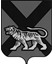 ТЕРРИТОРИАЛЬНАЯ ИЗБИРАТЕЛЬНАЯ КОМИССИЯ
МИХАЙЛОВСКОГО РАЙОНАРЕШЕНИЕ                                                               с. МихайловкаО прекращении полномочий председателя, члена участковой комиссии с правомрешающего голоса избирательного участка № 1711 до истечения срока полномочий       Рассмотрев поступившие в письменной форме заявление председателя, члена участковой  комиссии с правом решающего голоса избирательного участка  № 1711 Сурженко Нины Андреевны о сложении полномочий члена  участковой  комиссии с правом решающего голоса до истечения срока полномочий, руководствуясь подпунктом «а» пункта 6 статьи 29 Федерального закона «Об основных гарантиях избирательных прав и права на участие в референдуме граждан Российской Федерации»,  пунктом 1 части 6 статьи 32 Избирательного кодекса Приморского края территориальная избирательная комиссия  Михайловского района           РЕШИЛА:1. Прекратить полномочияпредседателя, члена  участковой комиссии с правом решающего голоса избирательного  участка № 1711 Сурженко Нины Андреевны до истечения срока полномочий. 2. Направить настоящее решение в участковую  комиссию избирательного участка  № 1711для сведения.3. Разместить настоящее решение на официальном сайте администрации Михайловского муниципального района в разделе «Территориальная избирательная комиссия Михайловского района» в информационно-телекоммуникационной сети «Интернет». Председатель комиссии                                                                 Н.С. ГорбачеваСекретарь  комиссии                                                                     В.В. Лукашенко11.02.2018                                                               82/531 